People ServicesCommissioning, Inclusion and LearningSheffield Music Hub - Block C,Stadia Technology Park, 60 Shirland Lane, Sheffield, S9 3SP.  Tel: 0114 2506860 (option 3)	E-mail: musichubprojects@sheffield.gov.uk Website: www.sheffieldmusichub.org24th February 2022Dear Parents and Carers,Music Hub Gala Concerts We are excited to announce details of our return Gala Concerts for 2022.  This year, we have a whole host of exciting performances to share with you!  Please find details below.Performers’ detailsAudience detailsCan your child attend?Please complete the online form by Monday 28th February to inform us if your child is able to perform or not. TicketsWe anticipate the concerts will sell out, so it is strongly recommended to purchase tickets in advance.PhotographsYou will be notified at the concert which groups are unable to be photographed. Both concerts will be recorded by a third-party company who will live stream the event for those that are unable to attend in person. The footage will be uploaded to YouTube at a later date.RehearsalsThere is a full rehearsal on Thursday 21st April, 6:30 – 8:30pm at All Saints Catholic High School that all performers are required to attend.ValuablesThe performers will not leave the building in between their rehearsal and the concert so please send them with something to occupy their spare time. There will be space for older students to undertake school work/revision. Please do not send any valuable items as the Music Hub cannot be responsible for any lost/damaged items.If you have any questions, please do not hesitate to get in touch with your music group director or contact the Music Hub office on 0114 2506860 (option 3) or musichubprojects@sheffield.gov.uk  With best wishes,K DwyerKelly Dwyer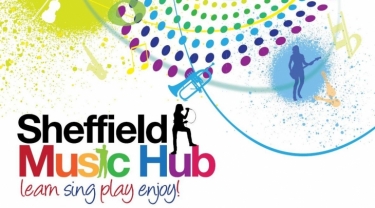 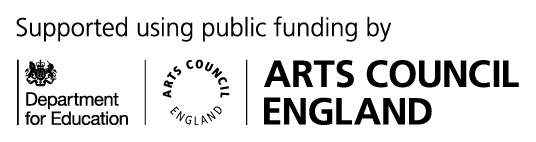 Groups performing at both concerts with arrival times:Wind Players – 10:45amString Players 11:30amSamba Players – 12:15pmChoirs – 12:30pmLockdown Pieces Only – 1pmCity of Sheffield Festival Band – 10:45amJunior Voices – 12:30pmIntermediate Strings 11:30amSenior Orchestra – 11:30amSenior Strings – 11:30amSheffield Children’s Orchestra – 1pmSheffield Children’s Wind Band 10:45amSheffield Young Sinfonia – 11:30amSheffield Youth Big Band – 10:45amSheffield Youth Samba Band – 12:15pmSheffield Youth Strings – 11:30amSheffield Youth Wind Band – 10:45amYouth Voices – 12:30pmConcert venueThe Octagon Centre, Western Bank, Sheffield, S10 2TQConcerts date / start timeSunday 24th April 2022, 3:30pm & 6:15pmArrival timeAs above for rehearsalsArrival details Please report to the entrance to the lower left of the main entrance, to sign in with your groupConcert dressSmart and comfortable as there will not be an option to change and they will be wearing the outfit all dayAny additional detailsPlease bring a packed lunch/dinner and drinks/snacks as required. No one will leave the building in between the rehearsals and performances.  TicketsAdults £10.00 / Under 18’s FREETicket purchase detailsTickets are available online at our events page (www.sheffieldmusichub.org/events) from Tuesday 1st March, 5pmDoors openMatinee 3:00pm & Evening 5:45pmConcert beginsMatinee 3:30pm & Evening 6:15pmEstimated concert finish timeMatinee 4:45pm & Evening 7:30pmImportant InformationPlease note that all the above performers are in both concerts playing the same pieces. These 2 concerts are the same, so you do not need to attend both if you don’t wish to